Dobrý den, ahojte děti,posílám shrnutí dnešního dne:on-line výuka:Český jazykProcvičení pravopisu u ú ů – kartičkyPracovní list na u ú ů  - cvičení 3Pracovní sešit – str. 52/3Matematika Procvičení dopočítávání -  https://skolakov.eu/matematika/2-trida/scitani-a-odcitani-do-100-B/pocetni-trenazer/scitani-s-prechodem-pres-desitku-typ-2/priklady.htmlUčebnice – str. 16/ 1,2,3,5,6PrvoukaProcvičení poznávání hodin https://skolakov.eu/prvouka/2-trida/lide-a-cas/u-hodinare/cviceni2.htmNové učivo : Lidé a čas – kalendářní rok Učebnice str. 36,37,38,39 – pročíst, naučit se vyjmenovat všechny měsíce v roceZápis do modrého bublinkového sešitu:   10. března ROK má 12 měsíců.LedenÚnorBřezenDubenKvětenČervenČervenecSrpenZáříŘíjenListopadProsinecDomácí úkoly:ČJ – Pracovní sešit – 52/4 – neposílatČJ – Pracovní list na ú ů u – cv. 1,2,3 máme hotové - PROSÍM POSLAT !!!M – učebnice str. 16/ 4 – neposílatPRV – v příloze je pracovní list na hodiny –  PROSÍM POSLAT - dle možností:Kdo si může vytisknout, tak si vytiskne a vypracuje a pošleKdo nemá možnost si vytisknout, tak si podle listu na papír nakreslí hodiny a připíše k nim, kolik je hodin (s popisem i nákresem mohou pomoci rodiče dle diktátu dětí)Úkol: přiřaď správně čas, který ukazují hodiny  (nejlepší bude, když vždy nápis času a ciferník vybarvíš stejnou barvou, ať se nám tam nemotá moc čar)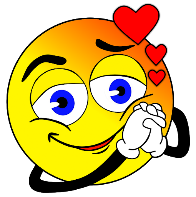 Tak držím pěsti, ať se vám vše podaří.Papa paní učitelka Radka 